  
PREFEITURA MUNICIPAL DE VIANA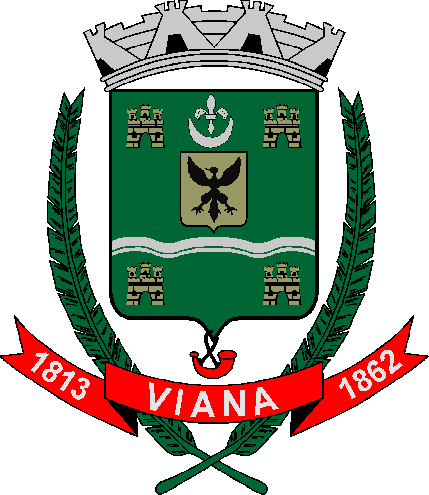                         ESTADO DO ESPÍRITO SANTOEDITAL Nº 003/2022ALTERAÇÃO DO EDITAL DE CONVOCAÇÃO 013/2021Concurso Público – Edital PMV nº 001/2018O PREFEITO MUNICIPAL DE VIANA, Estado do Espírito Santo, no uso das atribuições legais, conferida pelo artigo 60, VIII e artigo 61, II, a, da Lei Orgânica do Município de Viana, e em conformidade com o disposto nos artigos 5º, 6º, 8º, I, 9º, 10, 12, I, 13 e 16, da Lei Municipal n.º 1.596, de 28 de dezembro de 2001. RESOLVE:1 DA ALTERAÇÃO 1.1 Ficam alterados os itens nºs 2.3 e 2.4 do Edital de Convocação nº 013/2021, publicado no dia 23 de dezembro de 2021, no Diário Oficial dos Municípios do Espírito Santo, passando a vigorar conforme segue: “2.3 Exames e Laudos para os Cargos de Professor e Pedagogo:1- HEMOGRAMA COMPLETO COM PLAQUETAS;2- HbsAg;3- ANTI-HBS; 4- ANTI-HBC TOTAL; 5- TSH; 6- T4;7- VDRL;8- GLICEMIA DE JEJUM; 9- COLESTEROL TOTAL; 10- TRIGLICERÍDEOS; 11- URÉIA;12- ÁCIDO ÚRICO13- URINA:EAS; 14- FEZES:EPF; 15- RAIO X DO TÓRAX (COM LAUDO); 16- RAIO X DA COLUNA CERVICAL (COM LAUDO); 17- RAIO X DA COLUNA LOMBO-SACRA (COM LAUDO); 18- RAIO X JOELHOS(COM LAUDO); 19- ELETROCARDIOGRAMA COM LAUDO; 20- ULTRASSONOGRAFIA DO OMBRO (MEMBRO PREDOMINANTE); 21- LAUDO OFTALMOLÓGICO (parecer do oftalmologista com acuidadevisual);22- LAUDO NEUROLOGISTA; 23- LAUDO CARDIOLÓGICO (parecer do cardiologista com eletrocardiograma); 24- LAUDO OTORRINOLARINGOLÓGICO;25- VIDEOLARINGOLOSCOPIA (IDENTIFICAÇÃO FACIAL) COM VÍDEO E LAUDO;26- AUDIOMETRIA COM LAUDO; 27- PSA PROSTÁTICO - PARA TODOS OS HOMENS ACIMA DE 40 ANOS DE IDADE;28- CREATININA;29- ANTI-HVA;30- CÉLULAS L.E;31- A.S.L.O (ANTIESTREPTOLISINA);32- FR (FATOR REUMATÓIDE);33- LAUDO ALERGISTA;34- LAUDO ODONTOLÓGICO;35- LAUDO ORTOPÉDICO (LER OCUPACIONAL);36- LAUDO PSIQUIÁTRICO;37- OUTROS EXAMES E LAUDOS PODERÃO SER EXIGIDOS PARA NOMEAÇÃO.”“2.4 Exames e laudos para os cargos de Bibliotecário e Assistente de Educação Básica:1- HEMOGRAMACOMPLETOCOMPLAQUETAS;2- HbsAg;3- ANTI-HBS;4- ANTI-HBCTOTAL;5- TSH;6- T4;7- VDRL;8- GLICEMIADEJEJUM;9- COLESTEROLTOTAL;10- TRIGLICERÍDEOS;11- CREATININA;12- URÉIA;13- ÁCIDOÚRICO;14- URINA:EAS;15- FEZES:EPF;16- RAIO XDO TÓRAX(COM LAUDO);17- RAIO XDA COLUNACERVICAL (COM LAUDO);18- RAIO XDA COLUNALOMBO-SACRA(COM LAUDO);19- RAIOXJOELHOS(COM LAUDO);20- ELETROCARDIOGRAMA(COM LAUDO);21- ULTRASSONAGRAFIA DO OMBRO (MEMBROPREDOMINANTE);22- LAUDO OFTALMOLÓGICO(parecer do oftalmologista com acuidade visual);23- LAUDO DONEUROLOGISTA;24- LAUDO CARDIOLÓGICO(parecer do cardiologista com eletrocardiograma);25- LAUDO OTORRINOLARINGOLÓGICO;26- LAUDO PSIQUIÁTRICO;27- AUDIOMETRIA(COM LAUDO);28- PSA Prostático – para todos os homens acima de 40 anos de idade;29- OUTROS EXAMES E LAUDOS PODERÃO SER EXIGIDOS PARA NOMEAÇÃO.”Viana-ES, 04 de janeiro de 2021.WANDERSON BORGHARDT BUENOPREFEITO MUNICIPAL